5. Вручение удостоверений новым членам ассоциации, сертификатов мастера  и эксперта «БАЭС», награждения.5.1. В члены БАЭС приняты:Ковалевский Ян Александрович Торохов Александр Геннадьевич Уткин Александр АлександровичПриходько Валерий МихайловичАникович Вячеслав ЕгоровичНиколайчик Павел АлександровичМишенский Юрий АркадьевичМихасев Александр ЮрьевичДемьянков Сергей ПетровичКарсюк Андрей АлександровичРагимов Назим РамазановичПрохоренков Вадим МихайловичЛобан Татьяна ФедоровнаРогач Андрей СергеевичКоноваленко Сергей Валерьевич5.2.Присвоено рейтинговое профессиональное звание «МАСТЕР  БАЭС»  с вручением сертификата БАЭС оценщикам ТСБокову Сергею Николаевичу – БРУСП «Белгосстрах», г.Минск
Красию Алексею Анатольевичу – БРУСП «Белгосстрах», г.Витебск
Короткевичу Сергею Адамовичу – БРУСП «Белгосстрах», г.БобруйскЧерепанову Александру Михайловичу – ИП, г.БарановичиБатуро Алексею Францевичу – ООО «Автотрансгарант», г.МинскЖуку Олегу Ростиславовичу – г.МинскПашевичу Виталию Николаевичу – ИП, г.Минск
5.3. Присвоено рейтинговое профиссиональное звание «ЭКСПЕРТР БАЭС»  и вручен сертификат БАЭС оценщику ТС Шахловичу Сергею Михайловичу, УП « Автобелэкспертиза»5.4. Присвоено рейтинговое профиссиональное звание СЮРВЕЙЕР БАЭС и вручен сертификат БАЭС  Белову Виктору, комиссару аварийного бюро Inter-Express, г. Люблин, Польша.5.5. За независимую и объективную позицию, примерную этику поведения и исполнение Кодекса хорошей практики члена БАЭС в сфере услуг на транспорте, а также в связи с 15- летием ОО БАЭС награждены ценными подарками:Бурак Геннадий Леонидович, редактор и издатель электронного справочника «Автомобили» по оценке дорожного транспорта.Власовец Александр Владимирович, начальник отдела  оценки  ООО «Автотрансгарант»,  оценщик ТС, эксперт БАЭС.Тризна Александр Алексеевич, руководитель бюро «Автоэкспертиза» оценщик ТС, мастер БАЭС.5.6. В связи с 20-летием Белорусского союза военных моряков Председателем Белорусского союза военных моряков контр-адмиралом Жабко Сигизмундом Ивановичем награждены памятной медалью:Паночин Валерий Михайлович, оценщик, мастер БАЭС.Капустин Владимир Владимирович, эксперт БАЭС.Поздравляем новых членов БАЭС, мастеров и экспертов БАЭС, награжденных! Желаем здоровья, успехов, благополучия!  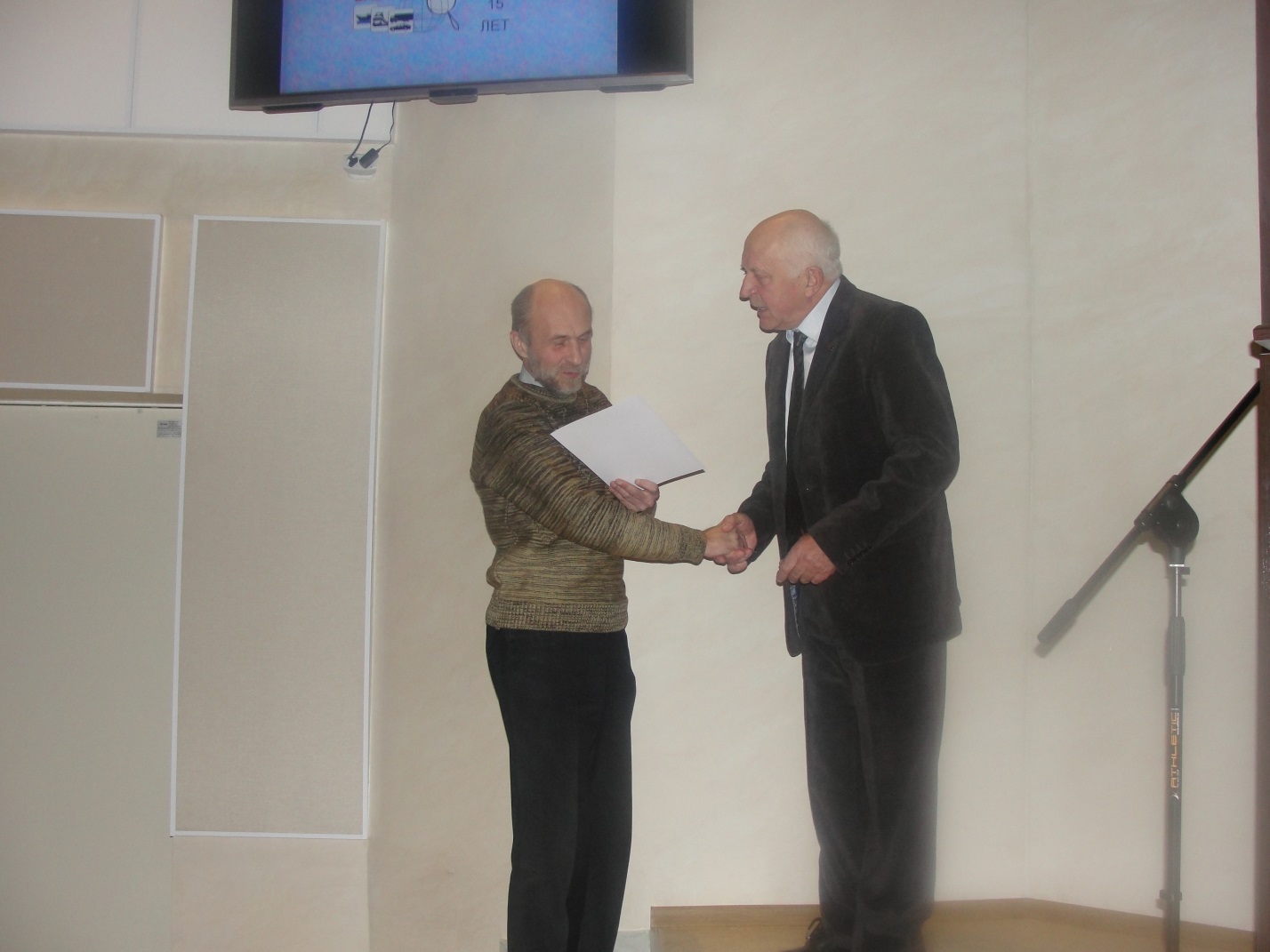 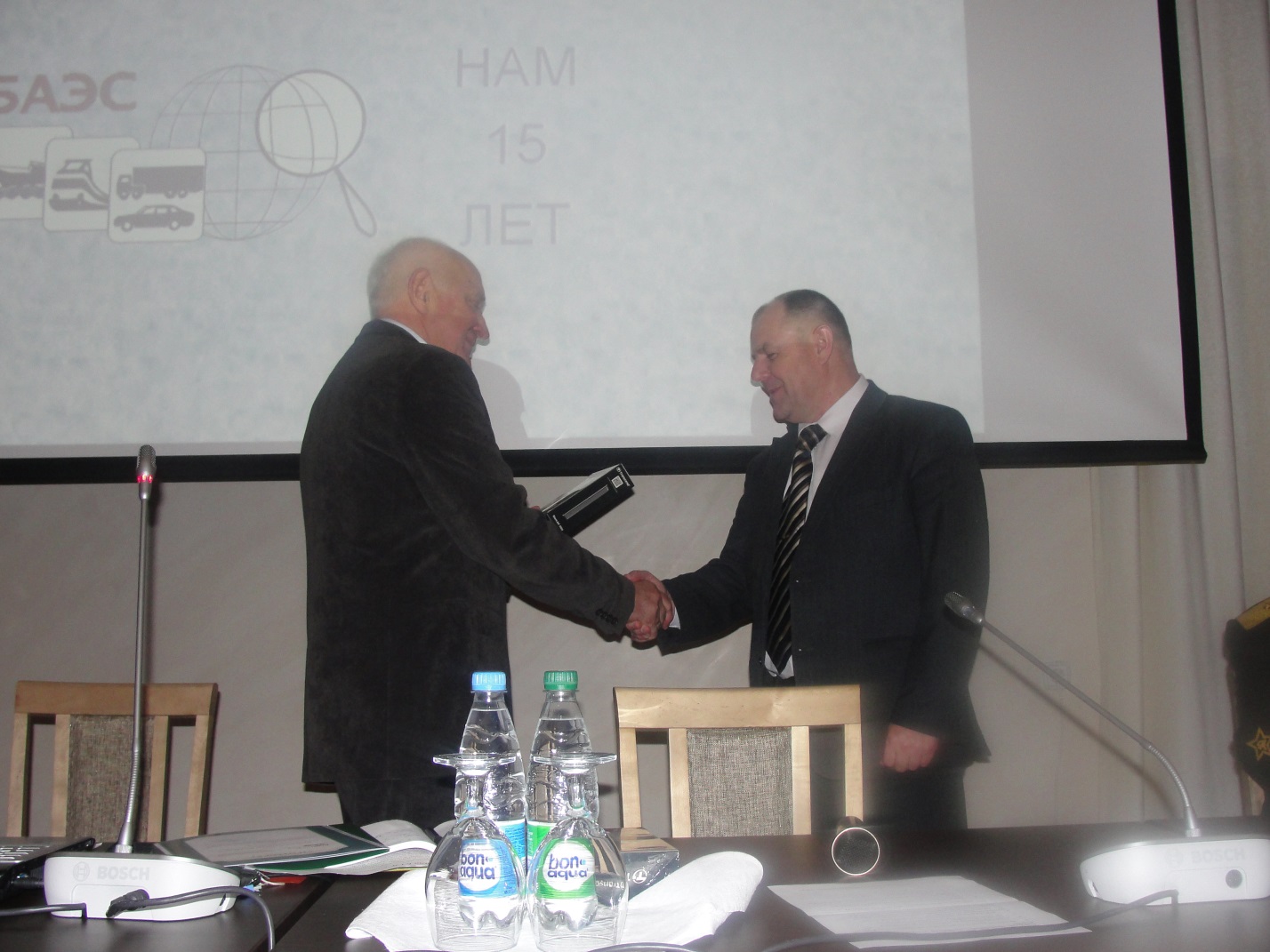 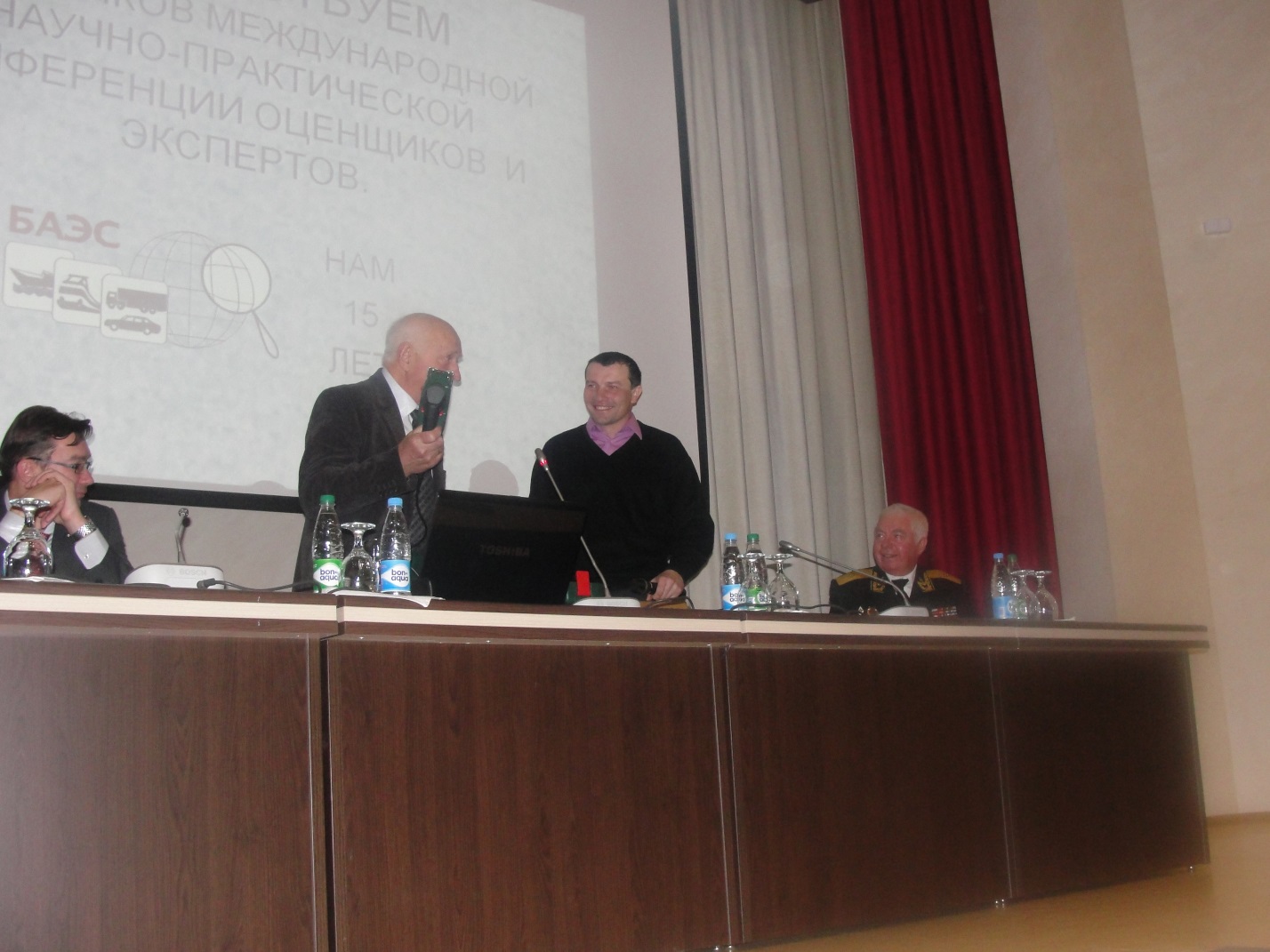 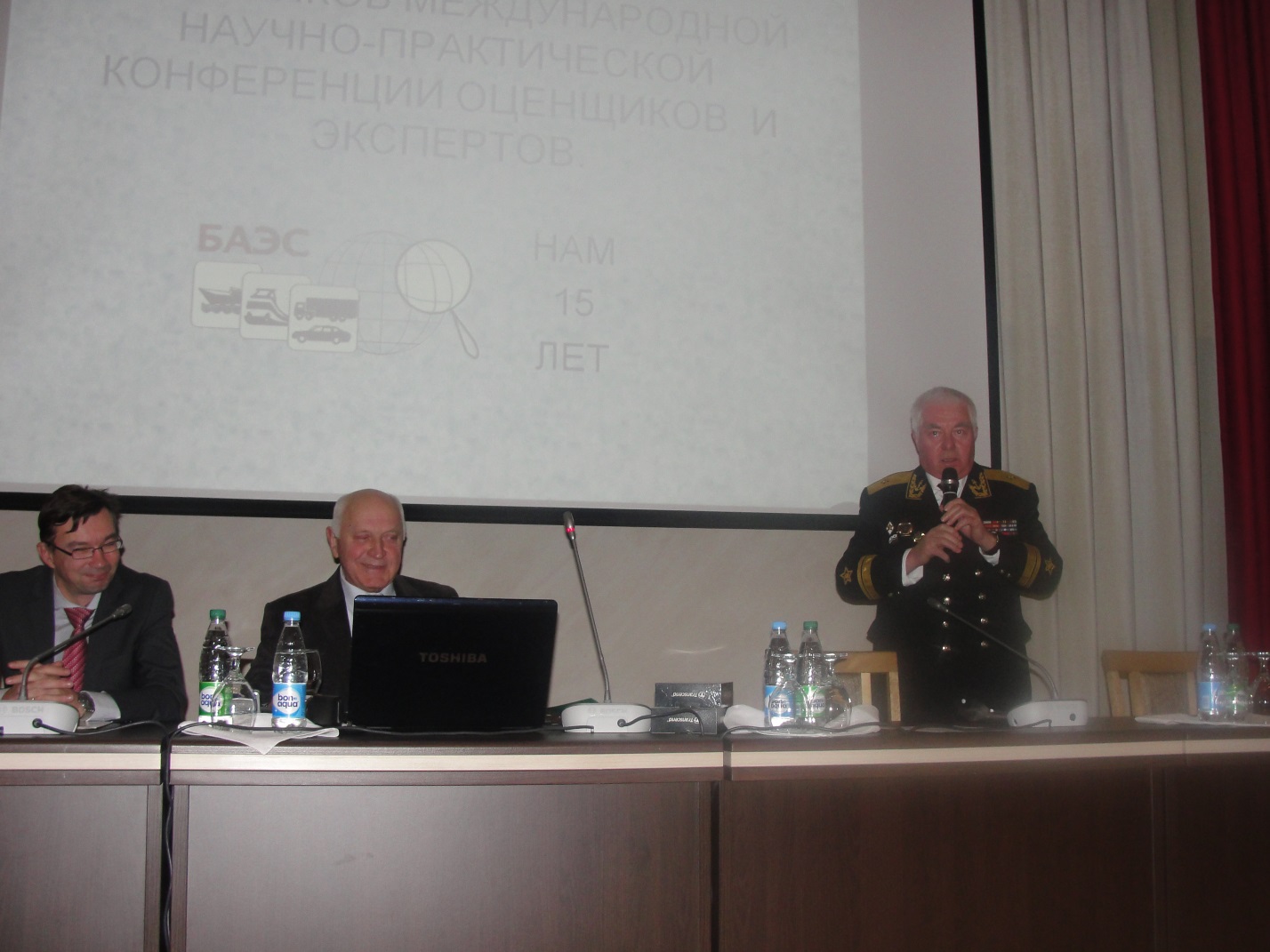 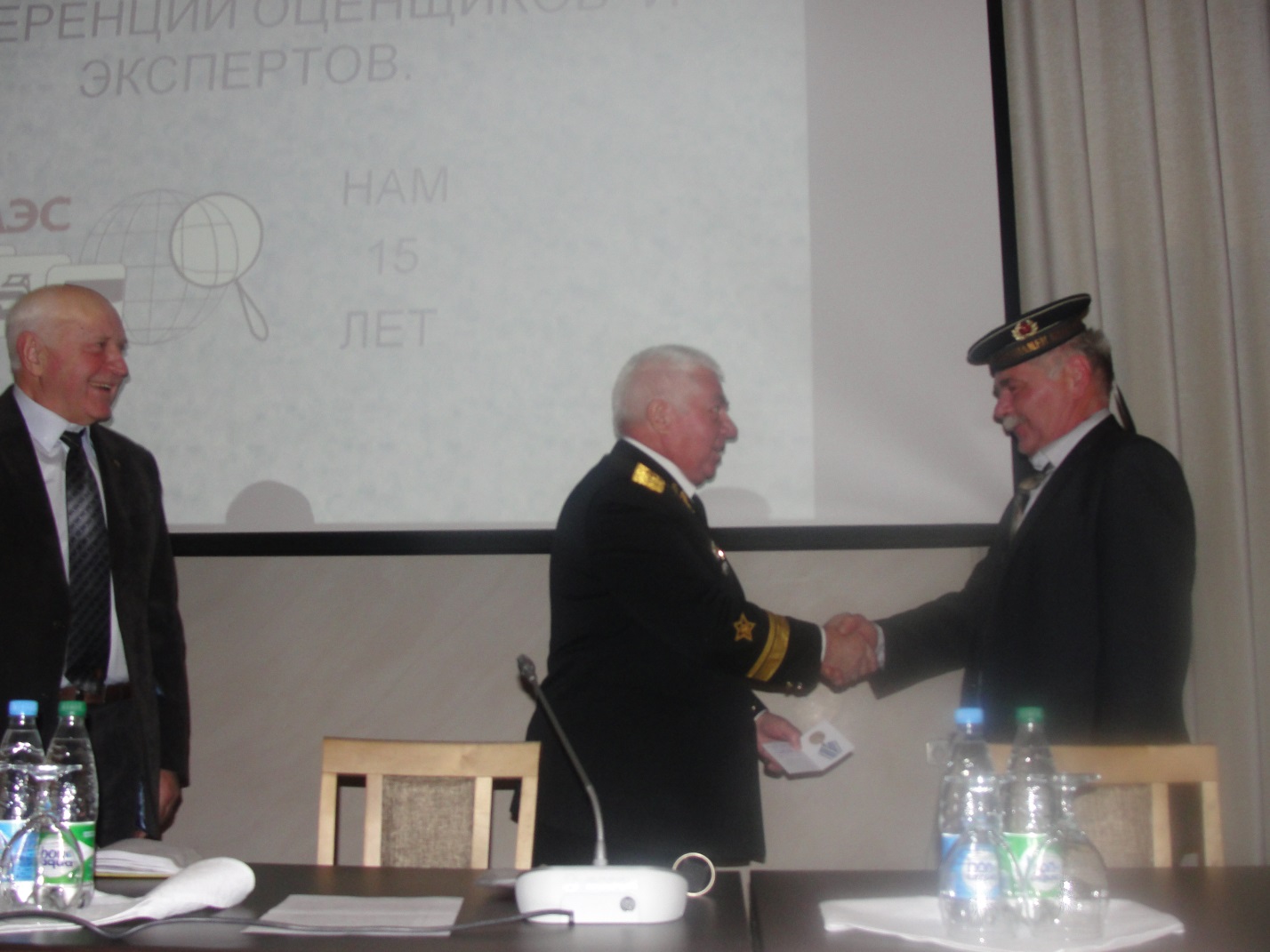 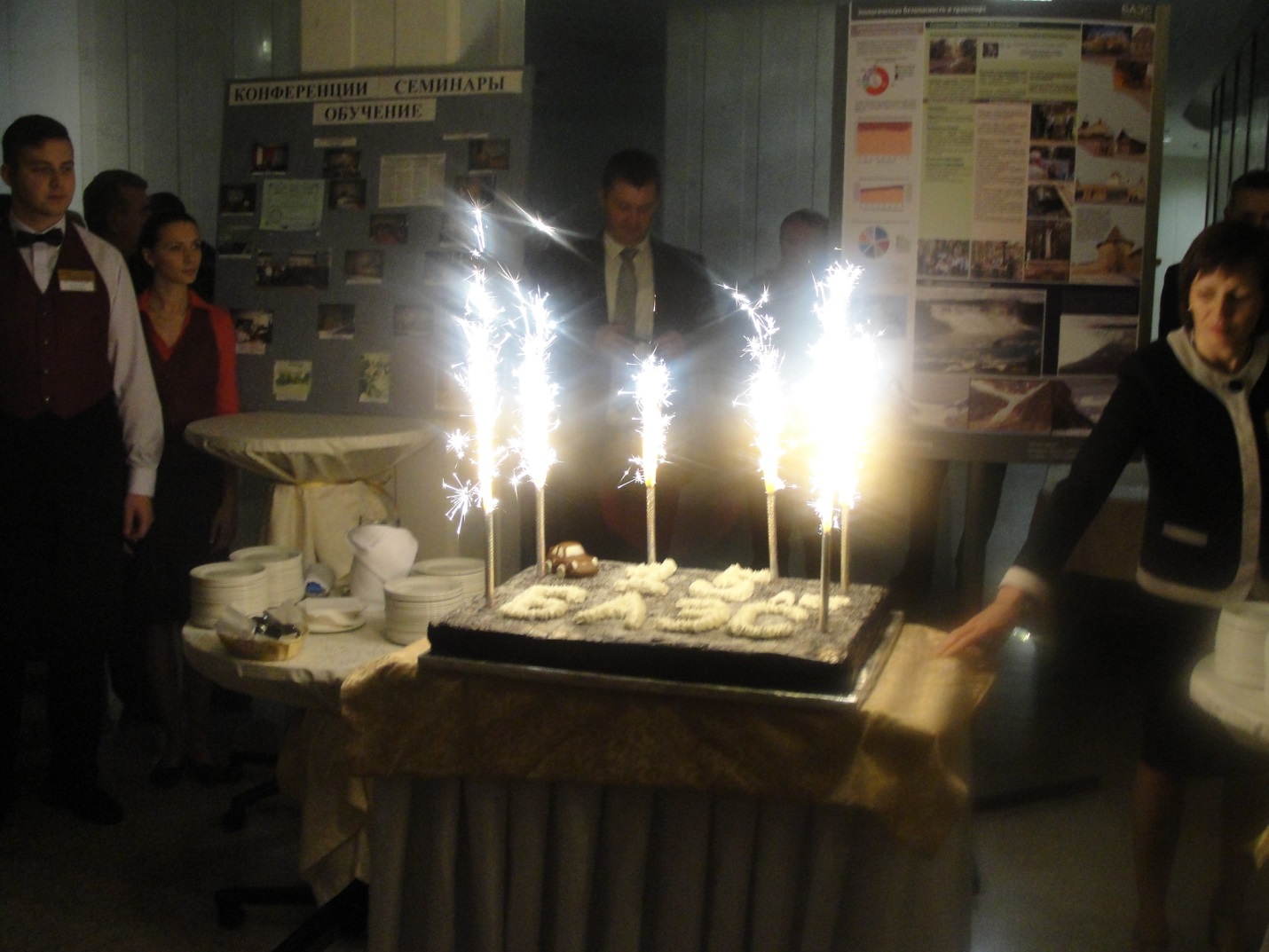 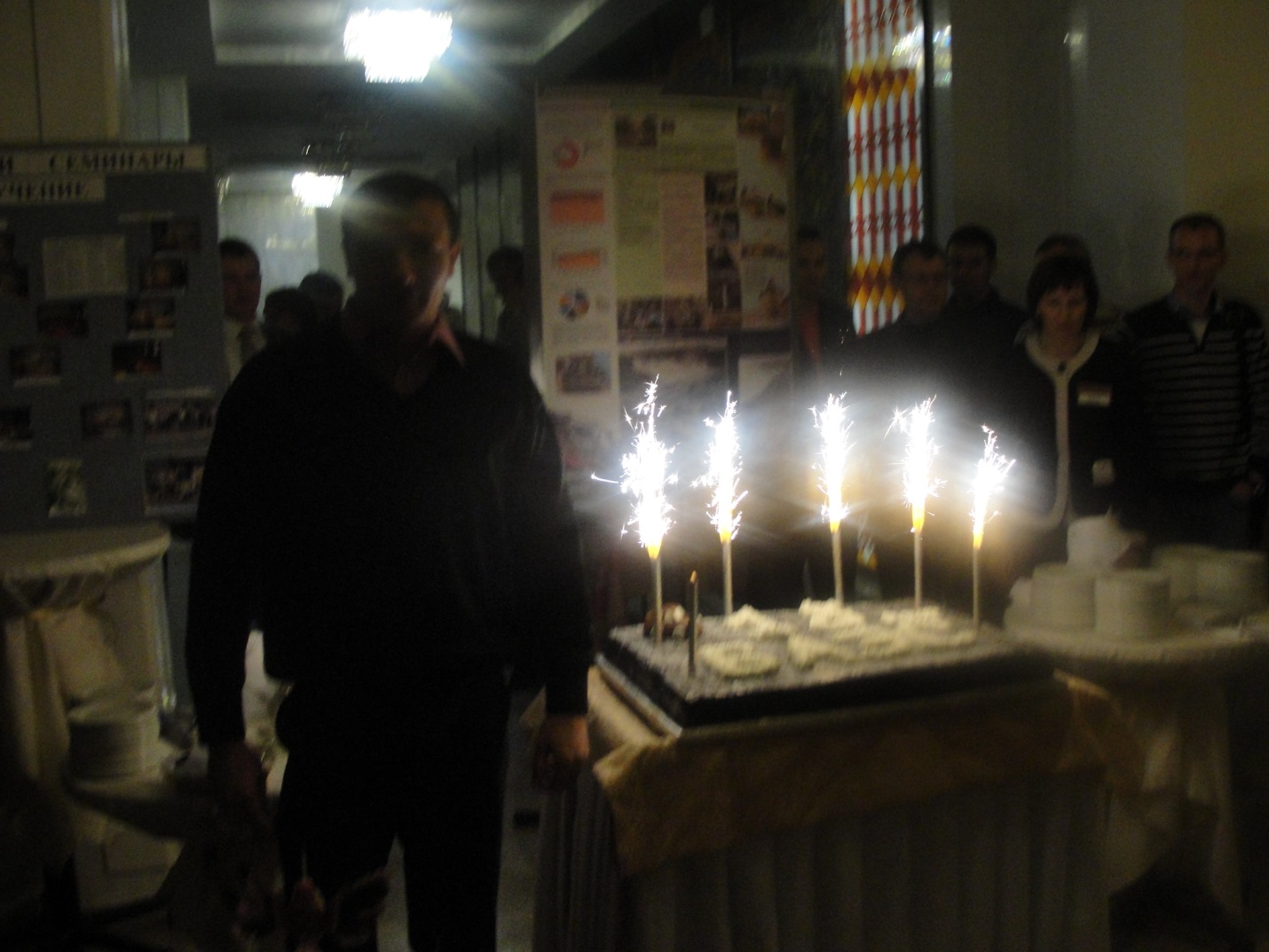 